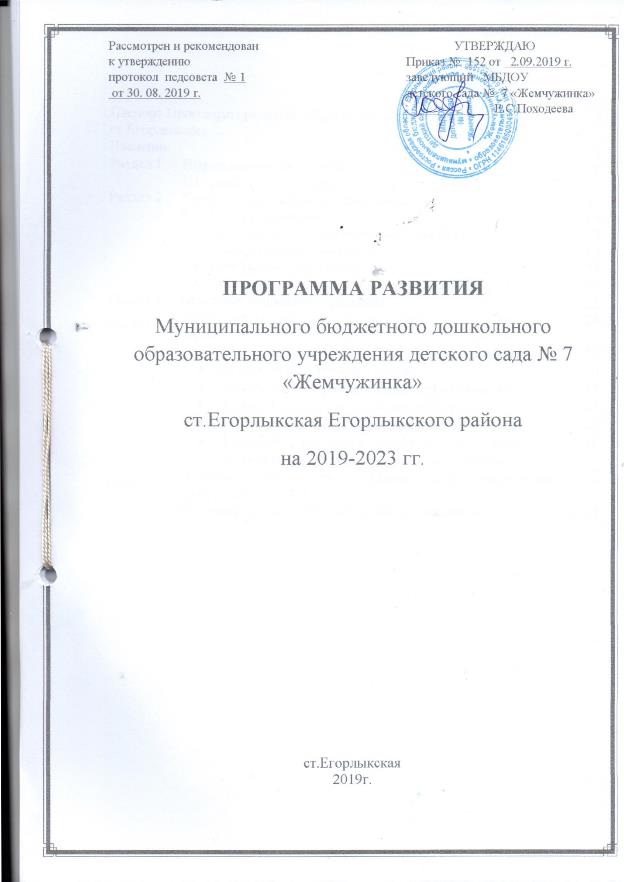 СодержаниеПаспорт Программы развития МБДОУ №7 «Жемчужинка» ст.ЕгорлыкскаяВВЕДЕНИЕПрограмма развития является организационной основой деятельности муниципального бюджетного дошкольного образовательного учреждения  детского сада  №7 «Жемчужинка» ст.Егорлыкская, Егорлыского района. Всоответствии с действующим законодательством, разработана как обязательный локальный акт учреждения, который определяет стратегический план осуществления основных нововведений в образовательном учреждении, не только актуальных, но и перспективных, прогнозируемых образовательных потребностей, социального заказа.Программа определяет цели, задачи, направления и предполагаемые результаты развития учреждения на 2019 – 2023 гг., отражает основные ориентиры современной государственной политики в области образования, особенности развития социально - экономической сферы в целом и системы образования района в частности.Программа разработана в соответствии с основными задачами и направлениями работы образовательного учреждения, с учетом резервных возможностей, профессионального потенциала педагогов и специалистов, материальных и финансовых условий в ДОУ.Программа содержит характеристику важнейших проблем развития, стратегические установки дальнейших преобразований, мероприятий по реализации Программы развития, основные показатели эффективности реализации программы, организационное, кадровое и финансовое обеспечение.Программа рассматривается как ориентировочная основа развития учреждения и для успешной реализации предполагает участие и согласованность действий всех сотрудников детского сада, контроля над промежуточными результатами.Раздел 1Информационная справка1.1. Данные об образовательном учрежденииУчреждение функционирует с 1996 года, находится в отдельно стоящем двухэтажном здании.Полное наименование: муниципальное бюджетное дошкольное образовательное учреждение детский сад  №7 «Жемчужинка» ст.Егорлыкская, Егорлыкского района.Сокращенное наименование: МБДОУ №7 «Жемчужинка» ст.Егорлыкская.Юридический адрес: 347661 Ростовская обл., Егорлыкский  район, ст.Егорлыкская, ул. Девяткова, 2тел: 8 (863 70) 22-7-88 , E-mail: mbdou_7@bk.ruУчредитель детского сада – управление образования Егорлыкского  районаОбразовательная деятельность ведется на основании:• Лицензии на право ведения образовательной деятельности• Устава образовательного учрежденияПредметом деятельности Учреждения является оказание услуг в сфере образования: организация и осуществление образовательной деятельности по основным общеобразовательным программам –образовательным программам дошкольного образования, обеспечение охраны здоровья и создание благоприятных условий для разностороннего развития личности.Основной целью деятельности Учреждения является предоставление общедоступного и бесплатного дошкольного образования по основной общеобразовательной программе –примерной образовательнной программе дошкольного образования, в том числе для воспитанников с ограниченными возможностями здоровья, по адаптированной основной общеобразовательной программе; обеспечение качества дошкольного образования и его соответствие федеральному государственному образовательному  стандарту дошкольного образования, присмотр и уход за детьми.     Основным видом деятельности Учреждения является образовательная: - реализация основной общеобразовательной программы дошкольного образования в группах общеразвивающей  направленности.- реализация образовательных программ дошкольного образования в пределах федерального государственного образовательного стандарта;-  реализация дополнительных образовательных программ;Деятельность Учреждения направлена на реализацию основных задач дошкольного образования: охрана и укрепление физического и психического здоровья детей, в том числе их эмоционального благополучия;обеспечение равных возможностей для полноценного развития каждого ребенка в период дошкольного детства, независимо от места жительства, пола, нации, языка, социального статуса, психофизиологических и других особенностей (в том числе ограниченных возможностей здоровья);создание благоприятных условий развития детей в соответствии с их возрастными и индивидуальными особенностями и склонностями, развитие способностей и творческого потенциала каждого ребенка как субъекта отношений с самим  собой, другими детьми, взрослыми и миром;объединение обучения и воспитания в целостный образовательный процесс на основе духовно-нравственных и социокультурных ценностей и принятых в обществе правил и норм поведения в интересах человека, семьи, общества;обеспечение вариативности и разнообразия содержания Программ и организационных форм дошкольного образования, возможности формирования Программ различной направленности, с учетом образовательных потребностей, способностей и состояния здоровья детей;формирование общей культуры личности детей, в том числе ценностей здорового образа жизни, развитие их социальных, нравственных, эстетических, интеллектуальных, физических качеств, инициативности, самостоятельности и ответственности ребенка, формирование предпосылок учебной деятельности;формирование социокультурной среды, соответствующей возрастным, индивидуальным, психологическим и физиологическим особенностям детей;обеспечение психолого – педагогической поддержки семьи и повышение компетентности родителей (законных представителей) в вопросах развития и образования, охраны и укрепления здоровья детей.       Режим работы Образовательного учреждения: понедельник - пятница с 07.30 до 18.00 часов;Выходные дни: суббота, воскресенье и праздничные дни, установленные законодательством Российской Федерации.Основные потребители услуг: дети дошкольного возраста и родители (законные представители).Информация о контингенте воспитанниковОсновной структурной единицей Образовательного учреждения является группадетей дошкольного возраста. В детском саду организованы:-  группа детей раннего возраста с реализацией основной образовательной программы дошкольного образования, обеспечивающие развитие, присмотр, уход и оздоровление воспитанников в возрасте от 2 до 3 лет;-  3 группы детей дошкольного возраста с реализацией основной образовательной программы дошкольного образования, обеспечивающие развитие, присмотр, уход и оздоровление воспитанников в возрасте от 3 до 7 лет;Комплектование МБДОУ №7 «Жемчужинка» ст.Егорлыкская  воспитанниками осуществляется в соответствии с Административным регламентом предоставления муниципальной услуги   «Прием заявлений, постановка на учет и зачисление детей в образовательные организации, реализующие основную образовательную программу дошкольного образования»,  утвержденным  постановлением Администрации Егорлыкского района  от  22.07.2013  № 871. При комплектовании групп учитывается тип нарушения и возраст детей. Организация детской жизнедеятельности осуществляется с учетом возраста,  индивидуальных психофизиологических особенностей детей.Дошкольное учреждение посещает 75 детей, общее количество родителей – 125человек. Работающие родителей – 55 %, полные семьи – 45% , высшее образование 30%. Бытовые условия во всех семьях удовлетворительные.В целом для родителей детей, посещающих детский сад характерны: средний уровень жизни и доходов, высокие требования к образовательному процессу, большое желание дать ребенку хорошее образование, подготовить его к обучению в школе, воспитать основы здорового образа жизни и организовать коррекциюимеющихся ограничений в здоровье.Организация образовательного процесса. Основной целью деятельности Образовательного учреждения является осуществление образовательной деятельности по образовательной программе дошкольного образования, адаптированной для обучающихся с ограниченными возможностями здоровья для детей-инвалидов, присмотр и уход за детьми.Образовательное учреждение вправе осуществлять образовательную деятельность по дополнительным общеразвивающим программам.Образовательное учреждение реализует образовательные программы в соответствии с лицензией на осуществление образовательной деятельности, выданной Образовательному учреждению лицензирующим органом.Для реализации образовательных программ, адаптированных для обучающихся с ограниченными возможностями здоровья и детьми-инвалидами  создаются специальные условия обучения, воспитания и развития таких обучающихся в соответствии с действующим законодательством.Образовательное учреждение принимает локальные нормативные акты по основным вопросам организации и осуществления образовательной деятельности, в том числе регламентирующие правила приема воспитанников, порядок и основания перевода, отчисления и восстановления воспитанников, порядок оформления возникновения, приостановления и прекращения отношений между Образовательным учреждением и (или) родителями (законными представителями) воспитанников. Содержание образовательной деятельности направлено на обеспечение развития личности, мотивации и способностей в различных видах деятельности и охватывает следующие структурные единицы, представляющие определенные направления развития и образования детей:- социально-коммуникативное развитие;- познавательное развитие;- речевое развитие;- художественно-эстетическое;- физическое развитие.Деятельность взрослых и детей организуется в режиме дня в двух основных моделях:- совместной деятельности взрослого и детей- самостоятельной деятельности детей.Решение образовательных задач в рамках совместной деятельности взрослого идетей осуществляется в виде:- непрерывной образовательной деятельности (не сопряжённой с одновременным выполнением педагогами функций по присмотру и уходу за детьми);- образовательной деятельности, осуществляемой в ходе режимных моментов (решение образовательных задач сопряжено с одновременным выполнением функций по присмотру и уходу за детьми, утренним приёмом детей, прогулкой, подготовкой ко сну, организацией питания и др.).Непрерывная образовательная деятельность реализуется через организацию различных видов детской деятельности (игровой, двигательной, познавательно-исследовательской, коммуникативной, продуктивной, музыкально- художественной, трудовой, а также чтения художественной литературы) или их интеграцию с использованием разнообразных форм и методов работы.Реализуемые в МБДОУ образовательные программы и технологии.Образовательное учреждение в соответствии с направленностью реализует:- Основную общеобразовательную программу дошкольного образования, в состав которой входят программы: Примерная основная образовательная программа дошкольного образования «От рождения до школы» под редакцией Н.Е. Вераксы, Т.С. Комаровой, М.А. Васильевой.Кадровое обеспечениеОбразовательный процесс осуществляют 11 педагогических работников: старший воспитатель,  7 воспитателей,   музыкальный руководитель,  инструктора по физической культуре, учитель-логопедХарактеристика по уровню образованияОбразовательный уровень педагогических кадров:с высшим педагогическим образованием – 5 человека - (40%)со средним специальным педагогическим– 6 человек - (60%)Квалификационные категории распределились следующим образом:Высшая – 5 % (1 педагога);Первая –  20% (4 педагога);Аттестованы на соответствие - 75 % (6 педагога).Возрастной ценз педагогов:До 20 лет - 0;20 – 40 лет – 60% (5 педагогов);свыше 40 лет – 40 % (6 педагогов).Стаж работы:До 2 лет – 2 человека-10 %;До 5 лет –  0%;От 5 до 10 лет – 2 человека 10%;От 10 до 15 – 2человек-10%От 15 до 20 лет – 2человека10 %От 20 до 25 лет –0 %. Свыше 25 лет – 3 человека-60%. Укомплектованность кадрами 100 %Профессиональные достижения педагогов:Публикации – 70%Участие в конкурсах – 60%Схема кадрового обеспеченияМодель взаимодействия внутри учрежденияМатериально - техническое обеспечение МБДОУ.             Материально – технические и медико – социальные условия в МБДОУ обеспечивают необходимый уровень охраны и укрепления здоровья детей и их физическое развитие. Имеется медицинский блок со всем необходимым оборудованием и инвентарем, в каждой группе функционируют бактерицидные лампы, весы, ростомер. Используется выносное оборудование для двигательной активности детей и спортивных игр на участке,  коврик массажный, сенсорные тропы в каждой возрастной группе и т.д. В дошкольном учреждении созданы условия для физического развития детей дошкольного возраста. Помимо этого, в МБДОУ имеется: - оборудованный спортивный зал: 5 -  шведских стенок;2 - кольцеброса;4 - гимнастические скамейки;6 – гимнастических матов;1 – канат;20 -  мячей;15 -  обручей;20 - гимнастических палок; 6 – гимнастических кубов для подлезания.  6 – дуг для подлезания;3 – ребристых дорожек.-спортивный участок3- спортивных лесенки2-лесенки для перелезания4- ската для  перелезания- медицинский блок:
1- кабинет медицинской сестры
1- изоляторДополнительные учебные помещения:Методический кабинет -1Музыкальный зал-1Оранжерея -1Костюмерная детского театра-1Кабинет ПДД-1   На территории МБДОУ № 7 «Жемчужинка»  имеются  детские огороды в количестве  4шт. площадью 10 кв.м., где систематически в весенне-осенний период, высаживаются, обрабатываются и убираются овощи от семени до плода. На 4-х детских площадках разбиты цветники   Имеются центральные клумбы в количестве 4-х шт. общей площадью-80 кв.м. Все имеющиеся клумбы и огороды обрабатываются силами сотрудников  МБДОУ.           Технологического оборудования достаточно, все в исправном состоянии.Питьевой, воздушный, тепловой, световой режим соответствует Санитарно-эпидемиологическим правилам и нормативам СанПиН 2.4.1.3049-13 утвержденного постановлением Главного государственного санитарного врача РФ от 30.07. 2013г. №26.Группы оснащены разнообразным игровым и дидактическим материалом, регулируемой по росту детей мебелью. В детском саду имеются телевизор, DVD-плеер, музыкальные центры (магнитофоны). Созданы условия для экологического образования детей (уголки озеленения в группах)В МБДОУ имеется доступ к сети  Интернет, функционирует сайт. Имеется необходимая теле-, аудио-, видеоаппаратура.	Количество компьютеров – 4	Количество персональных ноутбуков: 2	Количество интерактивных досок: 0	Количество  проекторов: 0        Учебно-методические пособия в методическом кабинете в полном объеме для реализации основной общеобразовательной программы дошкольного образования. Подписные издания имеются.МБДОУ полностью оборудован пожарно-охранной сигнализацией, оснащенность прямой связью на основной пульт, тревожная кнопка - 2-внутренние.Территория ограждена  забором – имеются площадки для сбора мусора, выбивания ковров, сушки белья, 8 игровых площадок с теневыми навесами, спортивная площадка с необходимым оборудованием для двигательной активности детей, проведена работа по озеленению территории детского сада, по периметру ограждения высажены деревья и кустарники, наполнены песком песочницы, тротуары с бортовым камнем, подъездные пути заасфальтированы. Для детей в летний период  организована экологическая тропа,  в которую  включены: птичий дом, искусственный водоём, огород (грядки с зеленью, овощами), природная аптека.Наружные сети канализации – централизованная.Освещение - во всех помещениях соответствует норме.Водоснабжение - отопление  и горячее водоснабжение централизованное, действует местная система водонагрева в летний период.Радиаторы отопления огорожены, централизованноеСоциальное окружение ДОУМБОУ ЕСОШ № 11.Со школай  заключен договор о сотрудничестве, работа по преемственности детского сада и школ проводится совместно разработанному плану, где решаются следующие задачи:совершенствование всестороннего воспитания и развития детей, укрепление здоровья;формирование навыков учебной деятельности;развитие познавательных процессов;воспитание культуры поведения.Стала традицией встреча педагогов школ и детского сада в начале учебного года на педагогическом совете. Ежегодно проводится родительское собрание «Поступление в школу – важное событие в жизни ребенка» совместно с педагогами и родителями МБДОУ№7 «Жемчужинка».  Совместная работа детского сада и школ помогает успешно адаптироваться дошкольникам к условиям школьного бучения.         Детская библиотека. Заключен договор о сотрудничестве. Организуются экскурсии в библиотеку, проводятся тематические встречи, Неделя детской книги, тематические конкурсы стихов и поделок.                                                                 Раздел 2. Концептуальные основы программы2.1 Общие положенияНа данном этапе стратегической целью развития образования является повышение уровня образованности, качества и доступности образования всех слоев населения. На первый план выходят следующие стратегические задачи, касающиеся дошкольного образования:повышение качества и доступности образования;достижение новых качественных образовательных результатов;развитие экспериментальной и инновационной деятельности;повышение эффективности деятельности руководящих и педагогических работников повышение уровня квалификации, улучшение условий труда и уровня заработной платы руководящих, педагогических и иных работников системы образования;повышение уровня материально-технической базы и т.д.В связи с развитием и модернизацией системы образования, изменениями в законодательной базе встает необходимость обновления и внесения изменений в Программу развития учреждения.Программа развития на 2019-2023 гг. разработана в соответствии с изменениями законодательных актов, , с учетом динамики и перспектив развития учреждения. В условиях перехода на ФГОС ДО предметом управления в Программе развития выступает повышение эффективности реализации государственного задания.Программа направлена на удовлетворение запроса от трех субъектовобразовательного процесса – ребенка, педагога, родителей (законных представителей).Программа развития опирается на следующие документы и положения в области стратегического планирования, образования:- Конституция Российской Федерации;- Государственная программа Российской Федерации «Развитие образования» на 2013-2020 годы (постановление Правительства Российской Федерации от 15.04.2014 № 295);- Федеральная целевая программа развития образования на 2016-2020 годы (постановление Правительства Российской Федерации от 23.05.2015 № 497);-  Стратегия развития воспитания в Российской Федерации на период до 2025 года, утвержденная Распоряжением Правительства РФ от 29.05.2015 № 996-р;- «Дорожная карта» изменений в отраслях социальной сферы, направленные на повышение эффективности образования и науки на период 2013-2018 годов;- Федеральный закон от 29.12.2012 г. № 273-ФЗ «Об образовании в Российской Федерации»;- Приказ Министерства образования и науки Российской Федерации от 17октября 2013г. №1155 г. Москва «Об утверждении федерального государственного образовательного стандарта дошкольного образования»;- Приказ Министерства образования и науки Российской Федерации от 30 августа 2013 г. N 1014 "Об утверждении Порядка организации и осуществления образовательной деятельности по основным общеобразовательным программам дошкольного образования";- Устав муниципального бюджетного дошкольного образовательного учреждения детского сада №7 «Жемчужинка» ст.Егорлыкская, Егорлыкского  района.Ценность Программы развития ДОУ заключается в сохранении позитивных достижений детского сада, корректировки слабых сторон образовательной деятельности иорганизации планомерного перехода в режим устойчивого развития.2.2 Цели и задачи Программы развития ДОУЦель Программы развития:Создание в учреждении социальной ситуации развития для участников образовательных отношений, модернизация образовательной среды, создание оптимальных образовательных, коррекционно-развивающих и здоровье формирующих условий в ДОУ, способствующих всестороннему развитию и социализации дошкольника, обеспечение качественного и доступного образования в условиях изменяющегося социального запроса и государственного заказа.Задачи программы:1. Введение федерального государственного образовательного стандарта дошкольного образования2. Модернизация организации образовательной и инновационной деятельности учреждения3. Создание благоприятных условий для полноценного проживания ребенком дошкольного детства, получения качественного образования, разностороннего развития сучетом возрастных и индивидуальных особенностей и особых образовательных потребностей, формирование предпосылок учебной деятельности, обеспечение необходимой коррекции.4. Обновление комплексной образовательной и коррекционно- развивающей системы, в соответствии с ФГОС ДО5. Совершенствование системы коррекционной, здоровье сберегающей и здоровье формирующей деятельности учреждения, системы сопровождения детей с ограниченными возможностями здоровья.6. Создание условий для непрерывного развития потенциала педагогических кадров, обучения учебно-вспомогательного персонала, обеспечивающих изменение подходов корганизации образовательного процесса.7. Создание условий для расширения участия семьи в образовательной деятельности учреждения, поддержка родительских инициатив.8. Совершенствование модели психолого-педагогической поддержки семьи и повышения компетентности родителей (законных представителей) в воспитании детей, охраны и укреплении их физического и психического здоровья, в развитии индивидуальных способностей и необходимой коррекции нарушений их развития.9. Преобразование развивающей предметно-пространственной среды и укрепление материально-технической базы учреждения, позволяющие обеспечить максимальное использование образовательного потенциала пространства ДОУ. Создание оптимальныхусловий для реализации образовательной программы в соответствии с ФГОС ДО10. Развитие системы менеджмента качества образования через совершенствование системы работы с кадрами, мотивацию персонала к активной деятельности по обеспечению требуемого качества воспитательно - образовательного процесса.11. Обеспечение функционирования ДОУ как открытой, устойчиво развивающейся, конкурентоспособной системы, обеспечивающей свободный доступ ко всей необходимой информации о своей деятельности.12. В связи с нарастающей тенденцией появления в массовых садах большого количества детей с нарушениями речи различной степени тяжести, в том числе и детей с тяжелыми нарушениями речи (ОНР, ЗРР, дизартрия), отсутствие специализированных ДОУ шаговой доступности с одной стороны и принятие новых федеральных образовательных стандартов дошкольного образования предусматривающих возможность организации и создания специальных условий для детей имеющих ограниченные возможности здоровья с другой стороны, есть необходимость в функционировании для таких детей логопункта в ДОУ.2.3 Концептуальные основы Программы развитияСогласно Федеральному закону «Об образовании в Российской Федерации» от 29 декабря 2012 г. №273-ФЗ (далее – Федеральный закон «Об образовании в Российской Федерации») дошкольное образование является уровнем общего образования наряду с начальным общим, основным общим и средним общим образованием. Именно в дошкольном детстве закладываются ценностные установки развития личности ребенка, основы его идентичности, отношения к миру, обществу, семье и самому себе. Трансформация России в постиндустриальное общество, процессы информатизации, усиление значимости средств массовой информации как института социализации, широкий диапазон информационных и образовательных ресурсов открывают новые возможности развития личности ребенка. Задача приобщения детей к жизни в современном социальном пространстве требует обновления содержания дошкольного образования, способов взаимодействия между детьми и взрослыми, формирования базового доверия ребенка к миру, комфортного и безопасного образа жизни. Современные образовательные программы и современный педагогический процесс должны быть направлены на поддержку разнообразия детства, что предполагает вариативность содержания и организации дошкольного образования. Образовательная программа дошкольного учреждения должна быть направлена на создание социальной ситуации развития дошкольников, социальных и материальных условий, открывающих возможности позитивной социализации ребенка, формирования у него доверия к миру, к людям и к себе, его личностного и познавательного развития, развития инициативы и творческих способностей посредством культурообразных и возрастообразных видов деятельности в сотрудничестве со взрослыми и другими детьми, а также на обеспечение здоровья и безопасности детей. Федеральный государственный стандарт дошкольного образования устанавливает требования:1) к структуре образовательной программы;2) к условиям реализации программы, включающим требования к психолого- педагогическим, кадровым, финансовым условиям и к предметно- пространственной среде;3) к результатам освоения Программы, представленным в виде целевых ориентиров дошкольного образованияСовременные требования открывают новые возможности для развития ребенка с первых дней его жизни. Эти возможности связаны:с повышением ценностного статуса детства в современном обществе;с созданием новых форм и видов развивающих сред, способных мотивироватьдетей;с появлением коммуникационных и сетевых технологий;с расширением инновационных программ профессиональной подготовки педагогов и воспитателей, обладающих мастерством коммуникативной компетентности и искусством мотивирования поведения детей.Таким образом, можно обозначить разделы по которым планируются изменения встратегии развития учреждения, они неразрывно связаны с приоритетами деятельности ивнутренними документами учреждения это:Образовательная программаОбразовательная средаКадровая политикаПолитика в области качестваИнновационная деятельностьИнформационное обеспечение деятельностиПрограмма взаимодействия с семьями воспитанниковДорожная карта по введению ФГОС ДОПрограммы развития учреждения на 2019-2023 года включает ряд системообразующих ключевых идей: - инновационность- качество-  открытость-  эффективность-  комфортность-  доступностьВ соответствии с Национальной образовательной инициативой «Наша новая школа» и государственной программой Российской Федерации «Развитие образования» на 2013-2020 годы Программа развития учреждения предусматривает реализацию мероприятий по двум основным направлениям:1. Обеспечение качества образования:- организация перехода ДОУ на ФГОС ДО;-  организация методического сопровождения работы педагогов-  повышение разнообразия используемых образовательных технологий,-  разработка и внедрение образовательной программы дошкольного образования;-  использование инновационных методик;-  организацию участия воспитанников в разнообразных конкурсах;-  создание системы оценки образовательных результатов воспитанников;-  расширение сетевого взаимодействия с учреждениями-  развитие информационной культуры педагогов и расширение использования ИКТ вработе2. Обеспечение качества условий образовательного процесса:- совершенствование пространственно-предметной образовательной среды ДОУ;-  совершенствование материально-технической базы ДОУ;-  реализация программ направленных на здоровьесбережение воспитанников;-  включение ДОУ в независимую систему оценки качества образования;-  участие в конкурсах и программах вне сферы образованияКонцепцию программы развития составляют следующие принципы:1) Принцип гуманизации- Ориентация взрослых на личность ребёнка-  Повышение уровня профессиональной компетенции педагогов-  Обеспечение заинтересованности педагогов в результате своего труда-  Радикальное изменение организации предметно развивающей среды, жизненного пространства детского сада, с целью обеспечения свободной деятельности и творчества детей в соответствии с их желаниями, склонностями, социального заказа родителей;-  Изменение содержания и форм совместной деятельности с детьми, введение интеграции различных видов деятельности.2) Принцип демократизации - предполагающей совместное участие воспитателей специалистов, родителей в воспитании и образовании детей.3) Принцип комплексности – решение любой педагогической, развивающей и коррекционной задачи планируется с учетом взаимодействия всех факторов: состояния здоровья, оказывающего влияние на работоспособность, сложности задания, времени деятельности, формы проведения и интенсивности работ. Игнорирование одного из этих факторов может привести к отрицательному эффекту образовательной деятельности.4) Принцип полезности предусматривает получение не только положительного результата (с точки зрения динамики психофизического развития), но и практической пользы в виде формирования у детей способов адаптации к реальным условиям жизни (деятельности, поведения, общения).5) Принцип развивающего обучения - предполагает использование новых развивающих технологий образования и развития детей.6) Принцип вариативности - предполагает разнообразие содержания, форм и методов с учетом целей развития и педагогической поддержки каждого ребенка.7) Принцип динамичности в контексте образовательного пространства ДОУ выражается в быстром обновлении информационного поля и реализации новых требований социума. Одним из средств инициирования и сопровождения этих изменений является мониторинг образовательного процесса.8) Принцип инновационности образования реализуется путем перевода ДОУ в поисковый режим деятельности на основе разработки и использования новых технологий образовательного процесса. При разработке и реализации программы используется проектно-целевой подход, т.е. каждая задача преобразуется в целевой проект (целевую подпрограмму). Совокупность проектов образует собой траекторию развития ДОУ, каждый проект имеет свою систему целей и задач, систему мероприятий, ресурсы и сроки реализации. Совокупность результатов проектов составляют общий результат программы. Организационной основой реализации программы в целом и каждого ее этапа будет являться годовой план. Годовой план будет сочетать в себе решение задач для поддержания стабильного функционирования и задачи развития ДОУ.Концептуальная структура Программы развития(Модель Программы развития)Структура программы развития (содержательные линии деятельности)Миссия МБДОУ №7 «Жемчужинка» ст.Егорлыкской- Создать у детей ощущения «настоящего детства», удовольствия от осознания себя ребёнком- Помочь ребёнку раскрыть весь свой потенциал, познакомить его со своим внутренним миром и учить понимать свой мир, гармонично сочетать с окружающим миром-  Помочь родителям понимать своих детей и разговаривать с ними на «одном» языке. Воспитать достойного гражданина своей Родины.-  Развивать познавательные, творческие способности детей. - Корректировать нарушение речи, мышления. Создавать условия для комфортного, пребывания детей в детском саду-  «Поставить» детей на ноги, подготовить их не только к школе, но и к жизни. Не заучивать всё, а учить мыслить нестандартно, творчески, индивидуальноВедущие ценностями являются: ценность здоровья, ценность развития, ценность детства и ценность сотрудничества.Ценность здоровья. Здоровье понимается как гармония психического, физического и эмоционального состояния человека, его социальное благополучие. Мы стремимся, чтобы здоровый образ жизни стал стилем жизни каждого участника образовательного процесса. Это обеспечивается здоровьесберегающими и здоровьеформирующими технологиями, разработкой и реализацией новых программ и проектов.Ценность развития - направляет внимание на построение развивающего образовательного процесса, в котором актуализируются достижения и жизненный опыт каждого ребенка, обеспечивается развитие индивидуальных способностей и потребностей, формируется в условиях личностного выбора готовность детей к саморазвитию и самообразованию.Ценность детства – акцентирует внимание на том, что детство – это неповторимый, самоценный и отличающийся от взрослого период жизни, особая культура, характеризующаяся целостным мировосприятием, открытостью миру, чуткостью, эмоциональностью, непосредственностью, готовностью к образованию. Специфика детства требует бережного отношения к особенностям возрастного развития, к внутреннему миру ребенка, а также создания условий для взаимодействия и взаимообогащения детского и взрослого миров.Ценность сотрудничества – предполагает, что сотрудничество, партнерство, диалог, гуманное отношение рассматриваются как основной фактор образования и источник обновления образовательной системы.Представления о выпускнике МБДОУК семи годам: ребенок овладевает основными культурными способами деятельности, проявляет инициативу и самостоятельность в игре, общении, конструировании и других видах детской активности. Способен выбирать себе род занятий, участников по совместной деятельности; ребенок положительно относится к миру, другим людям и самому себе, обладает чувством собственного достоинства. Активно взаимодействует со сверстниками и взрослыми, участвует в совместных играх. Способен договариваться, учитывать интересы и чувства других, сопереживать неудачам и радоваться успехам других, адекватно проявляет свои чувства, в том числе чувство веры в себя, старается разрешать конфликты; ребенок обладает воображением, которое реализуется в разных видах деятельности и прежде всего в игре. Ребенок владеет разными формами и видами игры, различает условную и реальную ситуации, следует игровым правилам;  ребенок достаточно хорошо владеет устной речью, может высказывать свои мысли и желания, использовать речь для выражения своих мыслей, чувств и желаний, построения речевого высказывания в ситуации общения, может выделять звуки в словах, у ребенка складываются предпосылки грамотности; у ребенка развита крупная и мелкая моторика. Он подвижен, вынослив, владеет основными произвольными движениями, может контролировать свои движения и управлять ими;  ребенок способен к волевым усилиям, может следовать социальным нормам поведения и правилам в разных видах деятельности, во взаимоотношениях со взрослыми и сверстниками, может соблюдать правила безопасного поведения и личной гигиены;  ребенок проявляет любознательность, задает вопросы взрослым и сверстникам, интересуется причинно-следственными связями, пытается самостоятельно придумывать объяснения явлениям природы и поступкам людей. Склонен наблюдать, экспериментировать, строить смысловую картину окружающей реальности, обладает начальными знаниями о себе, о природном и социальном мире, в котором он живет. Знаком с произведениями детской литературы, обладает элементарными представлениями из области живой природы, естествознания, математики, истории и т.п. Способен к принятию собственных решений, опираясь на свои знания и умения в различных видах деятельности.Степень реального развития этих характеристик и способности ребенка их проявлять к моменту перехода на следующий уровень образования могут существенно варьировать у разных детей в силу различий в условиях жизни и индивидуальных особенностей развития конкретного ребенка.Программа строится на основе общих закономерностей развития личности детей дошкольного возраста с учетом сенситивных периодов в развитии.Дети с различными недостатками в физическом и/или психическом развитии могут иметь качественно неоднородные уровни речевого, познавательного и социального развития личности. Модель педагога детского сада (как желаемый результат).Личность может воспитать только личность. Поэтому, в современных условиях важное значение приобретает образ педагога детского сада.Анализируя основные цели и направления деятельности детского сада в будущем, можно определить следующую модель педагога детского сада (как желаемый результат).Модель педагога детского сада 2019 г.:1. Обладает основными компетенциями, необходимыми для создания условий развития детей:- обеспечение эмоционального благополучия- поддержку индивидуальности и инициативы детей- установление правил взаимодействия в разных ситуациях- построение вариативного развивающего образования (далее – зона ближайшего развития каждого ребенка)- взаимодействие с родителями (законными представителями) по вопросам образования ребенка, непосредственное вовлечения их в образовательную деятельность2. Планирует и реализует образовательную работу в соответствии с ФГОС ДО и образовательной программой дошкольного образования учреждения.3. Использует личностно-ориентированную модель взаимодействия с детьми.4. Свободно ориентируется в современных психолого-педагогических концепциях обучения, воспитания и здоровьесбережения, использует их как основу в своей педагогической деятельности.5. Использует современные методы и средства для проведения педагогической (психологической) диагностики, с целью построения дальнейшего обучения и коррекции имеющихся отклонений.6. Выстраивает партнерские взаимоотношения с участниками образовательных отношений.7. Обладает коммуникативными компетенциями8. Стремится к саморазвитию и самореализации, постоянно повышает свой профессиональный уровень и использует инновационные методы и приемы в работе. Соблюдает правовые, нравственные и этические нормы, требования профессиональной этики.10. Занимает активную жизненную позицию, участвует в жизни учреждения, района, станицы.Модель будущего детского сада (как желаемый результат)Модель нового модернизированного образовательного учреждения представляет собой учреждение:1. Конкурентоспособное2. Функционирующее как открытая, устойчиво развивающейся система, обеспечивающая свободный доступ ко всей необходимой информации о своей деятельности3. Реализующее основную образовательную программу дошкольного образования и образовательную программу дошкольного образования способствующую всестороннему развитию и социализации дошкольника, обеспечивающую качественное и доступное образование в условиях изменяющегося социального запроса и государственного заказа4. Внедряющее личностно-ориентированную модель образования и коррекционной помощи.5. Имеющее эффективную комплексную психолого-медико-педагогического систему сопровождения детей с ограниченными возможностями здоровья и их родителей (лиц их заменяющих)6. С высокопрофессиональным и творческим коллективом7. Создающее условия для участия семьи в образовательной деятельности учреждения, поддерживающее родительскую инициативу8. С современной материально-технической базой и развивающей предметно- пространственной средой9. Имеющее эффективную систему управления10. Работающее в инновационном режиме11. Которое интересно профессиональному педагогическому сообществу12. Обладающее широкими партнерские связями с культурными, спортивными и научными организациями.13. В ДОУ функционирует логопункт.2.4 Ожидаемые результаты1. Успешное введение ФГОС ДО в работу учреждения2. Разработка и успешное внедрение адаптированной образовательной программы дошкольного образования для детей с ОВЗ .3. Организация образовательного процесса в соответствии с современными требованиями, повышение качества образования.4. Высокие показатели достижения каждым ребенком оптимального для него уровня развития. Высокий % выпускников ДОУ поступивших в школы, прошедших адаптацию и успешно обучающихся в первом классе.5. Повышение эффективности коррекционной работы и оздоровления воспитанников ДОУ. Стабильная положительная динамика состояния физического и психического здоровья детей.6. Достижение высокого уровня профессиональной компетентности персонала учреждения, творческая активность.7. Численность педагогических работников, прошедших специальную подготовку и обладающих необходимой квалификацией для организации работы с воспитанниками с ограниченными возможностями здоровья в соответствии с ФГОС ДО - 100 %8. Родители активные участники образовательного процесса9. Обогащение материально-технической базы и предметно-пространственной развивающей образовательной среды ДОУ в соответствии с требованиями ФГОС ДО.10. Повышение уровня информации о деятельности учреждения, её качества, прозрачности и доступности для всех заинтересованных сторон11. Выполнение государственного задания на оказание образовательных услуг12. Высокая конкурентоспособность ДОО на рынке образовательных услуг.2.5 Риски при реализации Программы развития.1. Программа может быть реализована частично из-за недостаточного финансирования.2. Несовершенство системы стимулирования труда может привести к понижению активности, конфликтным ситуациям и стать угрозой для реализации программы.3. Отсутствие информированности о предоставляемых детским садом образовательных услугах может отразиться на позитивном имидже образовательного учреждения и привести к спаду спроса.4. Некорректное внедрение инновационных проектов может привести к сбою системы модернизации образовательной деятельности.  5. Несовершенство системы оценки качества образования, эффективности функционирования и развития детского сада может привести к неадекватной оценке деятельности учреждения.6. Некорректный подход к организации взаимодействия с родителями может снизить мотивацию родителей к участию в образовательном процессе ДОУ7. Загруженность администрации детского сада не позволит качественно осуществлять контрольРаздел 3Основные направления развития (пути достижения)Стратегия развития МБДОУПрограмма рассчитана на 5 лет в три этапа:1 этап: 2019 г.г. - Организационно-подготовительный этап (создание условий для реализации программы).Цель: Определение возможностей дошкольного учреждения и готовности коллектива детского сада для реализации задач программы развития. Создание банка нормативно-правовых и методико-диагностических материалов.2 этап: 2019-2022 г.г. – Практический этап (работа по преобразованию существующей системы).Цель: Реализация основных мероприятий программы развития. Проведениемониторинга и необходимой коррекции .3 этап: 2023 гг. – Аналитический этап (мониторинг эффективности реализации программы, аналитическая оценка качественных и количественных изменений, произошедших в учреждении).Цель: Оценка эффективности реализации Программы на предмет соответствия ожидаемым результатом. Прогнозирование дальнейшего развития учреждения ДОУ. Стратегия развития учреждения определяет совокупность реализации приоритетных направлений, ориентированных на развитие детского сада. Эти направления определенытематическими разделами: «Программа и инновации», «Здоровый дошкольник», «Кадры», «Детский сад и семья», «Менеджмент качества», «Образовательная среда», «Новое качество». Разделы представлены в виде целевых подпрограмм (проектов) и обеспечивают участие в реализации Программы развития коллектива детского сада, родителей воспитанников, социума. Разделы взаимосвязаны между собой стратегической целью и отражают последовательность тактических мероприятий.Основные направления развития учреждения1. Целевая подпрограмма «Программа и Инновации»Раздел программы направлен на обеспечение модернизации организации инновационной и образовательной деятельности учреждения. Сопровождение деятельности экспериментальных площадок.Подпрограмма предполагает:Внедрение и внесением необходимых корректировок в Образовательную программу дошкольного образования адаптированную для детей с ограниченными возможностями здоровья. Создание благоприятных условий для полноценного проживания ребенком дошкольного детства, получения качественного образования, разностороннего развития с учетом возрастных и индивидуальных особенностей и особых образовательных потребностей, формирование предпосылок учебной деятельности, обеспечение необходимой коррекции. Разработку комплексной образовательной и коррекционно-развивающей системы, в соответствии с ФГОС ДО. Вовлечение педагогов в инновационную работу и исследовательскую работу по изучению и анализу инновационного опыта в образовании. Создание условий для внедрения педагогами новых организационных форм и методов работы с детьми и родителями.2. Целевая подпрограмма «Здоровый дошкольник»Раздел программы направлен на создание здоровьесберегающей, здоровьеформирующей, безопасной образовательной среды, развитие службы сопровождения ребенка, широкое внедрение здоровьесберегающих технологий, разработку мониторинга здоровьяПодпрограмма предполагает: - Совершенствование системы коррекционной, здоровье сберегающей и здоровье формирующей деятельности учреждения. Обновление образовательных программ и технологий ,внедрение современного коррекционного оборудования и обучение педагогов работе в индивидуально-ориентированном режиме в соответствии с ФГОС ДО . - Организацию специальной подготовки педагогов по овладению необходимой квалификацией для организации работы с воспитанниками с ограниченными возможностями здоровья в рамках ФГОС.3. Целевая подпрограмма «Кадры»Раздел программы направлен на обеспечение условий для развития человеческих ресурсов в соответствии с требованиями ФГОС ДО, развитие системы повышения квалификацииПодпрограмма предполагает:- Создание условий для непрерывного развития потенциала педагогических кадров, обучения учебно-вспомогательного персонала, обеспечивающих изменение подходов к организации воспитательно-образовательного процесса. - Создание условий для саморазвития и самореализации личности педагога, формирования профессиональной компетентности педагогов ДОУ.- Совершенствование форм методической работы.- Создание условия для повышения участия работников в конкурсном движении.4. Целевая подпрограмма «Детский сад и семья»Раздел программы направлен на повышения участия семьи в жизни учреждения, развитие службы сопровождения родителей.Подпрограмма предполагает:- Создание модели успешного взаимодействия в рамках ФГОС семьи в  образовательной деятельности учреждения, поддержка родительских инициатив, совершенствование системы психолого-педагогической поддержки семьи и повышения компетентности родителей (законных представителей) в воспитании детей, охраны и укреплении их физического и психического здоровья, в развитии индивидуальных способностей и необходимой коррекции нарушений их развития5. Целевая подпрограмма «Менеджмент качества»Раздел программы направлен на развитие системы менеджмента качества образования через: организацию разработки и внедрения профессионального стандарта педагога, развитие управления через эффективные контракты, совершенствование системы оценки и материального стимулирования кадров, использование в управленческой практике ежегодного самообследования. Развитие общественного управления. Повышение информационной прозрачности о деятельности учреждения. Поддержание конкурентоспособности учреждения.Подпрограмма предполагает:- Компьютеризация процесса управления ОУ, создание локальной сети, электронного документооборота. - Использование в управленческой практике ежегодного самообследования, публичной презентации деятельности. - Организацию постоянного сопровождения своего сайта в Интернет, рекламы учреждения. - Организацию информационно-просветительных и дополнительных услуг в соответствии с запросами родителей и спецификой работы учреждения. - Обеспечение выполнения муниципального задания (плана финансово-хозяйственной деятельности).6. Целевая подпрограмма «Образовательная среда»Раздел программы направлен на создание условий для обеспечение качественного и доступного образования.Подпрограмма предполагает:- Преобразование развивающей предметно-пространственной среды и укрепление материально-технической базы учреждения, позволяющие обеспечить максимальное использование образовательного потенциала пространства ДОУ. Создание оптимальных условий для реализации образовательной программы в соответствии с ФГОС ДО- Приобретение современного интерактивного оборудования, - Приобретение коррекционного оборудования и коррекционных программ. - Обеспечение педагогов компьютерами и оргтехникой. -Модернизация помещений, изыскание возможностей для оборудования новых помещений для улучшения условий труда и повышения качества образования.7. Целевая подпрограмма «Новое качество»Раздел программы направлен на обеспечение реализации требований ФГОС ДО, создание системы оценки качества образования в ДОУПодпрограмма предполагает:- Создание условий для реализации ФГОС ДО. - Организацию методического сопровождения введения ФГОС ДО. - Включение ДОУ в независимую систему оценки качества образования. - Разработку плана по улучшении качества работы организации.- Обеспечение полной, актуальной и достоверной информацией о порядке предоставления организацией социальных услуг, о результатах оценки качества работы учреждения и рейтинга деятельности.Раздел 4Мероприятия по реализации программы («Дорожная карта»)1.Целевая подпрограмма «Программа и инновации»Цель: Модернизация организации образовательной и инновационной деятельности учреждения. Создание благоприятных условий для полноценного проживания ребенком дошкольного детства, получения качественного образования, разностороннего развития с учетом возрастных и индивидуальных особенностей и особых образовательных потребностей, формирование предпосылок учебной деятельности, обеспечение необходимой коррекции. Разработка комплексной образовательной и коррекционно-развивающей системы, в соответствии с ФГОС ДО.Задачи:1. Организация и сопровождение работы ДОУ.2. Вовлечение педагогов в инновационную работу и исследовательскую работу по изучению и анализу инновационного опыта в образовании3. Внедрение и корректировка Образовательной программы дошкольного образования адаптированной для детей с ограниченными возможностями здоровья4. Разработка комплексного планирования образовательной и коррекционно-развивающей работы, в соответствии с ФГОС ДО5. Создание условий для внедрения педагогами новых организационных форм и методов работы с детьми и родителями.Ожидаемые результаты− Создание инновационного продукта− Вовлечение педагогов в инновационную работу и исследовательскую работу по изучению и анализу инновационного опыта в образовании− Разработка ОПДО, рабочих программ− Разработка системы планирования в соответствии с ФГОС ДО− Использование педагогами новых организационных форм и методов работы с детьми дошкольного возраста− Повышение качества образования и предоставляемых услугКритерии оценки:1. Повышение доли педагогов, являющихся субъектами инновационной деятельности2. Создание инновационного продукта3. Образовательная программа дошкольного образования, рабочие программы4. Полнота реализации образовательной программы (результаты усвоения)5. Соответствие достижений воспитанников целевым ориентирам на этапе завершения дошкольного образования6. Повышение участия воспитанников в конкурсах и мероприятиях7. Удовлетворенность родителей качеством предоставляемых услуг2. Целевая подпрограмма «Кадры»Цель: Создание условий для непрерывного развития потенциала педагогических кадров, обучения учебно-вспомогательного персонала, обеспечивающих изменение подходов к организации образовательного процесса.Задачи:1. Организовать повышение квалификации педагогических работников по вопросам внедрения ФГОС ДО в объеме 72 часа;2. Организовать повышение квалификации учебно –вспомогательного персонала с учетом требований ФГОС ДО;3. Привлечь социальных партнёров для совместной работы4. Создать условия для саморазвития и самореализации личности педагога, формирования профессиональной компетентности педагогов ДОУ;5. Совершенствование форм методической работы6. Развитие информационной культуры педагогов в использовании ИКТ7. Создать условия для повышения участия работников в конкурсном движенииОжидаемы результаты:− Осуществление информационно-методического сопровождения деятельности педагогов− Совершенствование форм методической работы в ДОУ− Развитие системы взаимодействия с образовательными учреждениями города и района по вопросу развития профессионального потенциала− Увеличение количества педагогических работников, участвующих в различных конкурсных мероприятиях− Создание банка данных по дидактическим, методическим материалам, по научным работам и статьям, обеспечивающим новый уровень образовательного процесса− Развитие информационной культуры педагогов в использовании ИКТ− Доступность электронных ресурсовКритерии оценки1. Увеличение количества педагогических работников участвующих в различных конкурсах2. Непрерывное повышение квалификации работников3. Увеличение числа прошедших аттестацию, повысивших свою категорию4. Повышение компьютерной грамотности и информационной культуры педагогов5. Повышение количества педагогов использующих ИКТ в образовательном процессе3. Целевая подпрограмма «Менеджмент качества»Цель:Развитие системы менеджмента качества образования. Обеспечение функционирования ДОУ как открытой, устойчиво развивающейся и конкурентоспособной системы, обеспечивающей свободный доступ ко всей необходимой информации о своей деятельности.Задачи:1. Развитие управления через эффективные контракты2. Совершенствование системы оценки и материального стимулирования кадров3. Организация внедрения профессионального стандарта педагога4. Совершенствование системы государственно-общественного управления5. Организация Развитие системы электронного документооборота6. Создание локальной компьютерной сети в учреждении7. Организация постоянного сопровождения своего сайта в Интернет, рекламы учреждения8. Использование в управленческой практике ежегодного самообследования, публичной презентации деятельности9. Поддержание конкурентоспособности учреждения10. Развитие партнерских отношений11. Обеспечение выполнения муниципального задания (плана ФХД)Ожидаемые результаты:− Развитая система менеджмента качества образования− Совершенствование системы государственно-общественного управления− Использование локальной компьютерной сети в учреждении− Сайт в сети Интернет, реклама учреждения , ежегодное самообследование, публичная презентация деятельности− Конкурентоспособное учреждения− Повышение разнообразия форм участия общественности в управлении ДОУ− Выполнение муниципального задания (плана ФХД)Критерии оценки:1. Эффективные контракты в соответствии с требованиями законодательства2. Система оценки эффективности деятельности (Положение)3. Внедрение профессионального стандарта в работу ДОУ4. Выполнение бюджета - 100%5. Компьютеризация процесса управления ОУ, создание локальной сети.6. Регулярное обновление сайта ОУ в Интернет7. Создание системы ежегодной публичной отчетностиЦелевая подпрограмма «Новое  качество»Цель: Введение федерального государственного образовательного стандарта дошкольного образования.Задачи1. Создание условий для реализации ФГОС ДО2. Организация методического сопровождения введения ФГОС ДО3. Включение ДОУ в независимую систему оценки качества образования4. Внедрение внутренней СОКО5. Разработка плана по улучшении качества работы организации6. Обеспечение полной, актуальной и достоверной информацией о порядке предоставления организацией социальных услуг, о результатах оценки качества работы учреждения и рейтинга деятельности.Ожидаемые результаты :− Реализация плана-графика введения ФГОС ДО− Принятие идеологии ФГОС ДО педагогами− Реализация ОП ДО в соответствии с ФГОС ДО− Создание условий для реализации ОП ДО в соответствии с ФГОС ДО− Приведение нормативной документации в соответствии с ФГОС ДО− Создание системы оценки качества образовательной деятельностиКритерии оценки:1. Реализация плана-график внедрения ФГОС ДО2. Внедрение внутренняя система оценки качества образования3. Наличие нормативной документации в соответствии с требованием законодательства4. Повышение качества образовательной деятельности5.Целевая подпрограмма «Образовательная среда»Цель: Преобразование развивающей предметно-пространственной среды и укрепление материально-технической базы учреждения, позволяющие обеспечить максимальное использование образовательного потенциала пространства ДОУ. Создание оптимальных условий для реализации образовательной программы в соответствии с ФГОС ДО.Задачи:1. Создание условий для модернизации развивающей предметно пространственной среды в соответствии с ФГОС ДО , обеспечивающей реализацию образовательной программы ДОУ2. Организация доступной и безопасной образовательной среды3. Обеспечение педагогов компьютерами и оргтехникой4. Приобретение современного интерактивного оборудования5. Приобретение коррекционного оборудования и коррекционных программ6. Модернизация помещений, изыскание возможностей для оборудования новых помещений для улучшения условий труда и повышения качества образования.Ожидаемые результаты− Модернизация предметно пространственной среды в соответствии с ФГОС ДО , обеспечивающая реализацию образовательной программы ДОУ− Доступная и безопасная образовательная среда− Укрепление МТБКритерии оценки:1. Доступная и безопасная образовательная среда2. РППС в соответствии с ФГОС ДО, обеспечивающая реализацию образовательной программы ДОУ3. Информатизация образовательной среды4. Оборудование новых помещений6.Целевая подпрограмма «Здоровый дошкольник»Цель: Совершенствование системы коррекционной, здоровье сберегающей и здоровье формирующей деятельности учреждения, системы комплексного психолого-медико- педагогического сопровождения детей с ограниченными возможностями здоровья. Обновление образовательных программ и технологий для детей с ОВЗ, внедрение современного коррекционного оборудования и обучение педагогов работе в индивидуально-ориентированном режиме в соответствии с ФГОС ДОЗадачи:1. Усовершенствование карт сопровождения воспитанников;2. Обновление системы планирования, контроля и учета оздоровительной, коррекционной и индивидуальной работы с учетом диагнозов детей;3. Обновление используемых коррекционных, здоровьесберегающих и здоровье формирующих программ и технологий для детей 4. Приобретение и внедрение современного коррекционного оборудования5. Обучение педагогов работе в индивидуально-ориентированном режиме в соответствии с ФГОС ДО;6. Организация специальной подготовки педагогов по овладению необходимой квалификацией. для организации работы с воспитанниками с ограниченными возможностями здоровья в рамках ФГОС;7. Разработка мониторинга здоровьяОжидаемые результаты:− Организация деятельности педагогов с детьми в индивидуально-ориентированном режиме− Овладение педагогами необходимой квалификацией для организации работы с воспитанниками с ограниченными возможностями здоровья в рамках ФГОС− Разработка системы мониторинга здоровьяКритерии оценки:1. Система мониторинга здоровья2. Снижение заболеваемости воспитанников3. Динамика показателей здоровья4. Повышение профессиональной компетентности педагогических работников по вопросам работы с детьми с ОВЗ7.Целевая подпрограмма «Детский сад и семья»Цель: Создание условий для расширения участия семьи в образовательной деятельности учреждения, поддержка родительских инициатив, совершенствование системы психолого-педагогической поддержки семьи и повышения компетентности родителей (законных представителей) в воспитании детей, охраны и укреплении их физического и психического здоровья, в развитии индивидуальных способностей и необходимой коррекции нарушений их развития.Задачи:1. Повысить активность участия родителей в жизни дошкольного учреждения2. Совершенствовать работу по взаимодействию с семьями воспитанников вовлечению родителей в образовательный процесс ДОУ3. Содействовать повышению роли родителей в воспитании, образовании и оздоровлении ребенка4. Совершенствовать работу по повышению компетентности родителей- развитие службы сопровождения родителей5. Организация информационно-просветительных и дополнительных услуг в соответствии с запросами родителей и спецификой работы учрежденияОжидаемые результаты:− Родители активные участники образовательного процесса− Расширение форм взаимодействия с родителями(законными представителями)− Развитие службы сопровождения родителей− Повышение компетентности родителейКритерии оценки:1. Расширение форм сотрудничества с родителями2. Участие родителей в жизни учреждения3. Удовлетворенность родителей организацией взаимодействияРаздел 5Основные показатели эффективностиреализации Программы развитияЭффективность реализации программы развития МБДОУ будет оценена по следующим показателям:Раздел 6 Финансированиеобразовательной деятельности ДОУ.Успешность реализации Программы развития будет возможна при условии рационального использования бюджетных средств, привлечения дополнительных объемов финансовых ресурсов полученных в рамках эффективного расходования средств, выделения субсидий, включение учреждения в адресные программы и др.Источники финансирования образовательной деятельностиИсточниками формирования имущества и финансовых ресурсов Учреждения являются:- имущество, переданное в оперативное управление Учреждению его Учредителем (собственником);- бюджетные средства;- бюджетные поступления от Учредителя;- доходы от приносящей доход деятельности;- доходы от оказания платных образовательных услуг;- добровольные взносы (пожертвования) организаций и  граждан;-иные источники, не запрещенные законодательством Российской Федерации.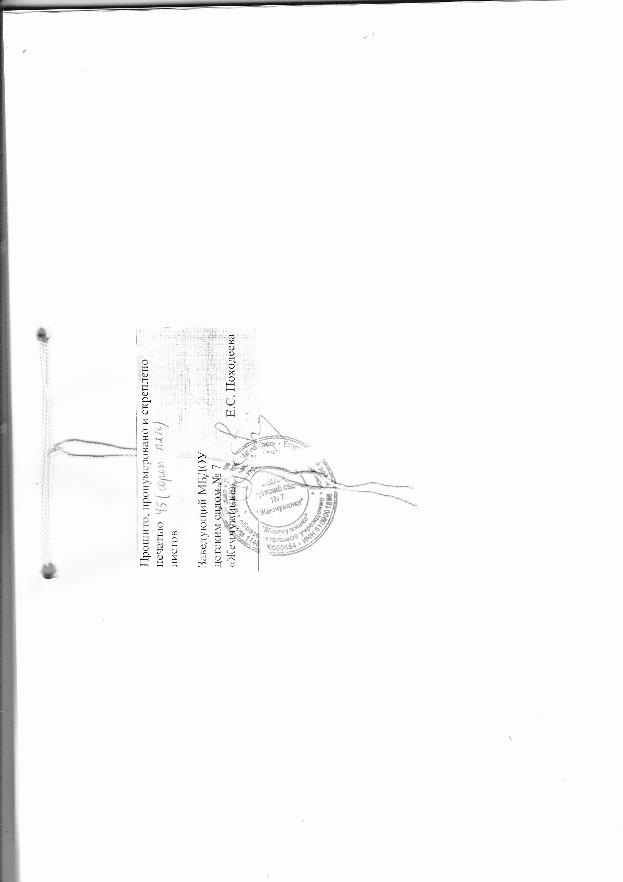 Паспорт Программы развития МБДОУ №7 «Жемчужинка» ст.ЕгорлыкскаяПаспорт Программы развития МБДОУ №7 «Жемчужинка» ст.ЕгорлыкскаяПаспорт Программы развития МБДОУ №7 «Жемчужинка» ст.Егорлыкская3ВведениеВведениеВведение7Раздел 1Информационная  справкаИнформационная  справка81.1Данные об образовательном учреждении7Раздел 2.Концептуальные основы программыКонцептуальные основы программы152.1Общие положения152.2Цели и задачи программы развития ДОУ162.3Концептуальные основы развития172.4Ожидаемые результаты232.5Риски при реализации Программы развития24Раздел 3.Основные направления развитияОсновные направления развития25Раздел 4.Мероприятия по реализации программы («Дорожная карта»)Мероприятия по реализации программы («Дорожная карта»)28Целевая подпрограмма «Программа и инновации»Целевая подпрограмма «Программа и инновации»28Целевая подпрограмма «Кадры»Целевая подпрограмма «Кадры»30Целевая подпрограмма «Менеджмент качества»Целевая подпрограмма «Менеджмент качества»32Целевая подпрограмма «Новое качество»Целевая подпрограмма «Новое качество»35Целевая подпрограмма «Образовательная среда»Целевая подпрограмма «Образовательная среда»37Целевая подпрограмма «Здоровый дошкольник»Целевая подпрограмма «Здоровый дошкольник»38Целевая подпрограмма «Детский сад и семья»Целевая подпрограмма «Детский сад и семья»41Раздел 5Основные показатели эффективности реализации программыОсновные показатели эффективности реализации программы43Раздел 6Финансирование образовательной деятельности ДОУФинансирование образовательной деятельности ДОУ45Полное наименованиепрограммыПрограмма развития муниципального бюджетного дошкольного образовательного учреждения детского сада  №7 «Жемчужинка» ст.Егорлыкская, Егорлыкского района на 2015– 2019 гг.Статус программыНормативный документ МБДОУ, переходящего в инновационный режим жизнедеятельности и принявшего за основу программно-целевую идеологию развития. Стратегический план осуществления основных нововведений в образовательном учреждении; не только актуальных, но и перспективных, прогнозируемых образовательных потребностей; социального заказа.Основания для разработкипрограммы	Федеральный закон от 29 декабря 2012 года № 273-ФЗ «Об образовании» в Российской Федерации; •	 Постановление Главного государственного санитарного врача Российской Федерации от 15 мая 2013 г. № 26 г. Москва «Об утверждении Сан-ПиН 2.4.1.3049-13 «Санитарно-эпидемиологические требования к устройству, содержанию и организации режима работы в дошкольных образовательных организациях». •	Приказ Министерства образования и науки РФ от 30.08.2013 г. № 1014 «Об утверждении Порядка организации  и осуществления образовательной деятельности  по основным  общеобразовательным программам – образовательным программам дошкольного образования»•	Конвенция о правах ребенка;•	Конституция Российской Федерации;•	Федеральный закон Российской Федерации от 2 июля 2013 г. № 185-ФЗ г. Москва «О внесении изменений в отдельные законодательные акты Российской Федерации и признании утратившими силу законодательных актов (отдельных положений законодательных актов) Российской Федерации в связи с принятием Федерального закона «Об образовании в Российской Федерации»»;•	Трудовой кодекс РФ; •	Федеральный государственный стандарт дошкольного образования;•	Порядок организации и осуществления образовательной деятельности по общеобразовательным программам дошкольного образования (Приказ Министерства образования и науки Российской Федерации);Национальная доктрина образования Российской Федерации до 2025 года (утверждена Постановлением Правительства РФ от 04.10.2000  № 751);Концепция долгосрочного социально-экономического развития Российской Федерации на период до 2020 года (утверждена Постановлением Правительства РФ от 17.02.2008 № 1662-р);Государственная программа Российской Федерации «Развитие образования» на 2013-2020 годы (утверждена Распоряжением Правительства РФ от 22.11.2012 №2148-р, от 15.05.2013 №792-р);Распоряжение Правительства РФ от 8 декабря 2011 г. № 2227-р  о «Стратегии инновационного развития РФ на период до 2020 г.»• Устав муниципального бюджетного дошкольного образовательного учреждения детского сада № 7 «Жемчужинка»ст.Егорлыкская.Цель программыЦель: Создание в детском саду системы интегрированной модели развивающего образовательного пространства, реализующего право каждого ребенка на качественное и доступное образование.Основные 3адачи инаправления1. Введение федерального государственного образовательного стандарта дошкольного образования;2. Модернизация организации образовательной и инновационной Программы деятельности учреждения;3. Создание благоприятных условий для полноценного проживания ребенком дошкольного детства, получения качественного образования, разностороннего развития с учетом возрастных и индивидуальных особенностей и особых образовательных потребностей, формирование предпосылок учебной деятельности, обеспечение необходимой коррекции;4. Разработка комплексной образовательной и коррекционно-развивающей системы, в соответствии с ФГОС ДО;5. Совершенствование системы коррекционной, здоровьесберегающей и здоровье формирующей деятельности учреждения, системы сопровождения детей с ограниченными возможностями здоровья и детей - инвалидов;6. Создание условий для непрерывного развития потенциала педагогических кадров, обучения учебно-вспомогательного персонала, обеспечивающих изменение подходов к организации образовательного процесса;7. Преобразование развивающей предметно-пространственной среды и укрепление материально-технической базы учреждения, позволяющие обеспечить максимальное использование образовательного потенциала пространства ДОУ. Создание оптимальных условий для реализации образовательной программы в соответствии с ФГОС ДО;8. Развитие системы менеджмента качества образования через совершенствование системы работы с кадрами, мотивацию персонала к активной деятельности по обеспечению требуемого качества  образовательного процесса;9. Обеспечение функционирования ДОУ как открытой, устойчиво развивающейся, конкурентоспособной системы, обеспечивающей свободный доступ ко всей необходимой информации о своей деятельности. Совершенствование структуры взаимодействия учителя-логопеда, воспитателей и специалистов музыкального и физического развития для обеспечения наибольшей эффективности коррекционной деятельности с детьми с нарушениями речи.10. Поиск эффективных путей взаимодействия с родителями детей нового поколения, привлечение их к совместному процессу воспитания, образования, оздоровления, развития детей, используя наряду с живым общением (безусловно, приоритетным), современные технологии (Интернет-ресурсы, участие в разработке и реализации совместных педагогических проектов и др.). Создание условий для расширения участия семьи в образовательной деятельности учреждения, поддержка родительских инициатив;11. Внедрение инновационных проектов в образовательную деятельность в соответствии с возрастными возможностями и особенностями воспитанников;12. Совершенствование системы мониторинга качества образования дошкольников с учетом современных требований, как основы достижения успешности каждым дошкольником.Этапы реализации программы:Задачи этапа: привести нормативно-правовые документы ДОУ в соответствие  новым требованиям;совершенствовать систему переподготовки кадров;создать условия для осуществления образовательного процесса в соответствии с требованиями к условиям реализации основной общеобразовательной программы дошкольного образования. Требования:- к кадровому обеспечению;- материально-техническому обеспечению;- учебно-материальному обеспечению;- к медико-социальному обеспечению;- к информационно-методическому обеспечению;- к психолого-педагогическому обеспечению;- к финансовому обеспечению.разработать систему мониторинга процесса функционирования ДОУ.I этап (подгото-вительный)январь 2015г.-август  2015г.Цель: подготовить ресурсы для реализации Программы развитияЗадачи этапа: привести нормативно-правовые документы ДОУ в соответствие  новым требованиям;совершенствовать систему переподготовки кадров;создать условия для осуществления образовательного процесса в соответствии с требованиями к условиям реализации основной общеобразовательной программы дошкольного образования. Требования:- к кадровому обеспечению;- материально-техническому обеспечению;- учебно-материальному обеспечению;- к медико-социальному обеспечению;- к информационно-методическому обеспечению;- к психолого-педагогическому обеспечению;- к финансовому обеспечению.разработать систему мониторинга процесса функционирования ДОУ. II этап (реализации)сентябрь 2015г.- декабрь  2019г.Цель: практическая реализация Программы развитияЗадачи этапа: реализовать мероприятия по основным направлениям, определённым Программой развития; обеспечить реализацию мероприятий по проведению мониторинга процесса функционирования ДОУ в решении задач развития;проводить корректировку мероприятий по реализации Программы развития в соответствии с результатами мониторинга. III этап (обобщающий)сентябрь-декабрь 2019 г.Цель:  выявление соответствия полученных результатов по основным направлении-ям развития ДОУ поставленным целям и задачам.Задачи этапа: реализация мероприятий, направленных на практичес-кое внедрение и распространение полученных резуль-татов;провести анализ результатов реализации Программы развития, оценить её эффективность;представить аналитические материалы на педсовете ДОУ, общем родительском собрании, разместить на сайте ДОУ;определить новые проблемы для разработки новой Программы развития. Ожидаемые конечные результаты реализациипрограммыСоответствие образовательного процесса и образовате-льных услуг требованиям  ФГОС ДО;обновлённая структура и содержание образования через реализацию инновационных технологий; внедрение системы оценки качества дошкольного образования;повышение компетентности педагогов в области применения ИКТ;кадровое обеспеченность, соответствующая современ-ным требованиям;тесное взаимодействие с родителями, участниками образовательного процесса в МБДОУ;обновлённая система социального партнёрства;обогащение материально-технической базы и развивающей предметно-пространственной среды ДОУ в соответствии с требованиями ФГОС ДО.повышение уровня информации о деятельности учреждения, её качества, прозрачности и доступности для всех заинтересованных сторон.выполнение муниципального задания на оказание образовательных услуг.высокая конкурентоспособность ДОО на рынке образовательных услуг. Разработчики программыМуниципальное бюджетное дошкольное образовательное учреждение детский сад № 7 «Жемчужинка»Временная творческая группа по проектированию Программы. Фамилия, имя, отчество,должность, телефон руководителя программыПоходеева Е.С. – заведующий8 (863 70) 22-8-77Сайт ДОУ в интернете http://ds-n7.ru/Система организации контроля и за выполнениемпрограммыВнутренний и внешний контроль.Публичные отчеты о деятельности учреждения и реализации Программы развитияСистема организации Информационной открытости реализации программыСайт учрежденияОбъем и источники финансированияОсуществляется в пределах текущего финансирования.Помещения ДОУ Кол-воСостояниеоптим-ноеСостояниеоптим-ноеОборудование Оборудование Оборудование примечаниепримечание1. Спортивный зал  1++Спортивные снаряды, кольцевая дорожка, дорожка для прыжков в длинуСпортивные снаряды, кольцевая дорожка, дорожка для прыжков в длинуСпортивные снаряды, кольцевая дорожка, дорожка для прыжков в длину2. Музыкальный зал1++Телевизор -1Музыкальный центр-1Телевизор -1Музыкальный центр-1Телевизор -1Музыкальный центр-13. Столовая1+++4. Медицинский блок1+++++5.Группы, оснащенные оргтехникой.Кол-воОснащение групп техникойОснащение групп техникойОснащение групп техникойОснащение групп техникойОснащение групп техникойОснащение групп техникойОснащение групп техникой5.Группы, оснащенные оргтехникой.Кол-воКомпьютер(ноутбук)доскадоскаТелевизорДВД плейерДВД плейерМагнитофон5.1. группа раннего возраста1+5.2.младшая группа1++++5.3.старшая разновозрастная группа1+++5.4.подготовительная1++++ 6.  Кабинеты администрации6.1. кабинет заведующего11Принтер -1,Принтер -1,Принтер -1,Принтер -1,6.2 Методический кабинет11Принтер -1,Телевизор, двд плейер,магнитофонПринтер -1,Телевизор, двд плейер,магнитофонПринтер -1,Телевизор, двд плейер,магнитофонПринтер -1,Телевизор, двд плейер,магнитофон7.Кабинеты специалистов7.1. кабинет учителя-логопеда1++7.2.медицинский кабинет1Основные направленияОсновные направленияОсновные направленияОсновные направленияОсновные направленияОсновные направленияОбеспечение качестваобразованияОбеспечение качестваобразованияОбеспечение качестваобразованияОбеспечение качестваусловий образовательного процессаОбеспечение качестваусловий образовательного процессаОбеспечение качестваусловий образовательного процессаКлючевые идеиКлючевые идеиКлючевые идеиКлючевые идеиКлючевые идеиКлючевые идеиИнновационность ЭффективностьДоступностьКомфортность КачествоОткрытостьПроекты обеспечивающие реализацию программыПроекты обеспечивающие реализацию программыПроекты обеспечивающие реализацию программыПроекты обеспечивающие реализацию программыПроекты обеспечивающие реализацию программыПроекты обеспечивающие реализацию программы«Программа и инновации» «Программа и инновации» «Программа и инновации» «Кадры»«Кадры»«Кадры»«Здоровый дошкольник»«Здоровый дошкольник»«Здоровый дошкольник»«Новое качество»«Новое качество»«Новое качество»«Детский сад и семья»«Детский сад и семья»«Детский сад и семья»«Менеджмент качества»«Менеджмент качества»«Менеджмент качества»«Образовательная среда»«Образовательная среда»«Образовательная среда»КлючевыенаправленияПроектыобеспечивающиереализацию программыНаправления проекта1.Инновационность«Программа и инновации»Раздел программы направлен наобеспечение модернизацииорганизации инновационной иобразовательной деятельностиучреждения.1.Инновационность«Кадры»Раздел программы направлен на1) Обеспечение условий для развитиячеловеческих ресурсов в соответствиис требованиями ФГОС ДО2) Развитие системы ПК2Качество«Новое качество»Раздел программы направлен наобеспечение реализации требованийФГОС ДО2) создание системы оценки качестваобразования в ДОУ3.Эффективностьи Открытость«Менеджменткачества»Раздел программы направлен на1) Развитие системы менеджмента качества образования через:− организацию разработки и внедрения профессионального стандарта педагога,− развитие управления через эффективные контракты− использование в управленческойпрактике ежегодного самообследования2) Развитие общественного управления3) Повышение информационнойпрозрачности деятельности учреждения4) Поддержаниеконкурентоспособности учреждения4.Комфортность иДоступность«Здоровыйдошкольник»Раздел программы направлен на1.Создание здоровьесберегающей,здоровье формирующей, безопаснойобразовательной среды2.Развитие службы сопровожденияребенка (Службы здоровья)3. Широкое внедрение здоровьесберегающих технологий4. Разработку мониторинга здоровья4.Комфортность иДоступность«Образовательнаясреда»Раздел программы направлен насоздание условий для обеспечениякачественного и доступного образования4.Комфортность иДоступность«Детский сад исемья»Раздел программы направлен на1. Повышения участия семьи в жизниучреждения2.Развитие службы сопровожденияродителей№п/пМероприятияИсточникфинансированияИсполнителиРезультат2019год.2019год.2019год.2019год.2019год.1.Планирование и организация работы учреждения БезфинансированияСтарший воспитатель ТворческаягруппаПлан работы2.Разработка системыстимулирования участия винновационной деятельностиБезфинансированияЗаведующийРабочаягруппаПоложение остимулировании3.Создание условий для участия педагогов в инновационнойдеятельностиБезфинансированияЗаведующийСтарший воспитатель Планмероприятий4.Внедрение образовательнойпрограммы ДОвнесение необходимых измененийБезфинансированияЗаведующаяТворческаягруппаПрограмма5.Подбор программно-методического обеспеченияобразовательного процессаБезфинансированиястарший воспитатель Программно-методическийматериал2019-2022гг.2019-2022гг.2019-2022гг.2019-2022гг.2019-2022гг.1.Организация работы ДОУ врежиме инновационной деятельностиВ рамкахбюджетногофинансированияЗаведующийСтарший воспитатель Работа поплану2.Выступления, презентацияотчета о ходе и результатахинновационной деятельностиБезфинансированияСтарший воспитатель ТворческаягруппаПрезентации,Отчеты3.Использование педагогамиинновационных приемов,методов, форм работы сдетьми и родителямиБезфинансированияЗаведующийСтарший воспитатель Работа поплану4.Апробация образовательнойпрограммы ДОрабочих программпедагогов и специалистов,внесение необходимыхизмененийБезфинансированияЗаведующийСтарший воспитатель РаботникиДОУАналитическаясправкаУчет внесенияизменений(корректировок)5.Разработка и апробацияпланирования образовательной икоррекционно-развивающейработы в соответствии сФГОС ДОБезфинансированияСтарший воспитатель ТворческаягруппаАналитическаясправка2023 год.2023 год.2023 год.2023 год.2023 год.1.Анализ результатов работы БезфинансированияСтарший воспитатель Презентацияинновационного продукта2.Анализ результатов инновационной деятельностиБез финансированияСтарший воспитательотчет3.Оценка результатов внедрения программы в образовательный процессБезфинансированияТворческаягруппаРезультатыСамообследование4.Анализ планированияБезфинансированияТворческаягруппаАналитическаясправка№п/пМероприятияИсточникфинансированияИсполнителиРезультат2019 год2019 год2019 год2019 год2019 год1.Мониторинг потребностей педагогических работников в повышении квалификации и профессиональнойподготовке.БезфинансированияСтарший воспитательАналитическаясправка2.Разработка комплексногоплана по повышениюпрофессиональнойкомпетентности педагогического персоналаДОУ.БезфинансированияЗаведующийСтарший воспитательГрафикаттестации иповышенияквалификации3.Разработка плана повышения квалификации учебно – вспомогательного персонала с учетом требований ФГОС ДОБезфинансированияЗаведующийСтарший воспитательПланмероприятий поПК учебно-вспомогательного персонала4.Создание условий длясоставления портфолиокаждого педагогаучреждения, как формыобобщения опытапедагогической деятельности.БезфинансированияСтарший воспитательПортфолиопедагога2019-2022 гг.2019-2022 гг.2019-2022 гг.2019-2022 гг.2019-2022 гг.1.Мониторинг потребностей педагогических работников в повышении квалификации ипрофессиональнойподготовкеБезфинансированияСтарший воспитательАнкетирование2.Корректировка плана поповышениюпрофессиональнойкомпетентности медико-педагогического персоналаДОУ.БезфинансированияЗаведующийСтарший воспитательГрафикаттестации иповышенияквалификации3.Обеспечение поэтапногоповышения квалификациируководителей и педагогов по вопросам ФГОС ДОВ рамкахбюджетногофинансированияЗаведующийСтарший воспитательПлан ПК4.Организация доступапедагогов к электроннымобразовательным ресурсамВ рамкахбюджетногофинансированияЗаведующийСтарший воспитательДоступ кэлектроннымобразовательным ресурсам5.Создание базы данных поповышению профессиональной компетентностипедагогических работниковобразовательных учрежденийБезфинансированияСтарший воспитательБаза данных6.Организация взаимодействияс образовательнымиучреждениями района БезфинансированияЗаведующийСтарший воспитательОтчеты, справки, договора7.Обеспечение участия,консультационное иметодическое сопровождениепедагогических работниковво всероссийских, региональных и районных конкурсахБезфинансированияЗаведующийСтарший воспитатель Участникиконкурсов8.Консультационное иметодическое сопровождениепроцедуры аттестациипедагогических работниковБезфинансированияСтарший воспитательМероприятия посопровождениюаттестуемыхпедагогическихработников9.Развитие информационнойкультуры педагогов виспользовании ИКТВ рамкахбюджетногофинансированияСтарший воспитательПланмероприятий10.Профилактикапрофессиональныхдеформаций и выгоранияБезфинансированияПедагог-психологПлан2023 год2023 год2023 год2023 год2023 год1.Педагогический мониторинг на выходе: повышениепрофессиональнойкомпетенции педагоговБезфинансированияСтарший воспитательМониторинг2.Анализ аттестации педагогов на первую и высшую квалификационную категорииБезфинансированияСтарший воспитательАналитическаясправка3.Отчет о сотрудникахучаствующих в различныхконкурсных мероприятияхБезфинансированияСтарший воспитательАналитическаясправка4.Анализ повышениекомпьютерной грамотности и информационной культуры педагогов, использование ИКТ в образовательном процессе.БезфинансированияСтарший воспитательАналитическаясправка№п/пМероприятияИсточникфинансированияИсполнителиРезультат2019 год2019 год2019 год2019 год2019 год1.Создание условий,направленных настимулированиедеятельности работниковБезфинансированияКомиссия1.Положение об оценке эффективности деятельности педагогических работников МБДОУ № 7 «Жемчужинка» ст.Егорлыкская2. Эффективныеконтракты2.Разработка (внесение изменений) должностныхинструкций работников сучетом профстандартаБезфинансированияЗаведующийРабочая группаДолжностныеинструкции3.Создание условий дляпроведения ежегодногосамообследованияБезфинансированияЗаведующийПоложенияПриказ4.Создание условий дляразвития системыгосударственно-общественного управленияБезфинансированияЗаведующийОтветственныеПоложения одеятельностиколлегиальныхорганов5Создание условий дляфункционирования сайта в ИнтернетБезфинансированияЗаведующийСтарший воспитательПриказ,Положение6Создание условий дляконтроля за выполнениеммуниципального задания(планом ФХД)БезфинансированияЗаведующийСтарший воспитательКонтрольная деятельность 2019-2022 гг.2019-2022 гг.2019-2022 гг.2019-2022 гг.2019-2022 гг.1.Использование вуправлении эффективныхконтрактовБезфинансированияЗаведующийЭффективныеконтракты2.Работа посовершенствованиюсистемы оплаты трудаработников (критерииэффективности деятельности)БезфинансированияЗаведующийСтарший воспитательСистема оценкиэффективностидеятельности(Положение об оценке эффективности деятельности педагогических работников)3ВнедрениепрофессиональногостандартаБезфинансированияЗаведующийСтарший воспитательДолжностныеинструкции4.Совершенствованиесистемы государственно-общественного управления.Расширение участияродителей и сотрудников вобщественном управленииБезфинансированияЗаведующийСтарший воспитательРодительский комитет, попечительский совет, родительское собрание, педагогическийсоветобщее собраниеработников и др.5.Развитие взаимоотношенийс учреждениями района БезфинансированияЗаведующийСтарший воспитательПланы работы, договора о сотрудничестве 6Представление ежегодногосамообследования,публичного докладаБезфинансированияСтарший воспитательОтчет о само-обследовании,Публичный доклад одеятельностиДОУ7Сопровождения своегосайта в Интернет, рекламыучрежденияБезфинансированияРедколлегия сайта СайтОрганизация внутреннегоконтроля за выполнением муниципального задания БезфинансированияЗаведующий План ФХД и муниципальное задание 2023г.2023г.2023г.2023г.2023г.1.Подведение итоговреализация мероприятийнаправленных настимулирование кадровБезфинансированияЗаведующийОтчет2.Анализ развитияпартнерскихвзаимоотношения сучреждениями районаБезфинансированияЗаведующийСтарший воспитательАналитическаясправка3.Анализ выполнениямуниципального задания (Плана ФХД)БезфинансированияЗаведующийОтчет4.Эффективностьиспользования вуправленческой практикеежегодногосамообследования,публичного доклада о деятельности ДОУБезфинансированияСтарший воспитательРедколлегия сайтаАналитическаясправка5Анализ деятельности пообеспечению свободногодоступа ко всейнеобходимой информациио своей деятельности ирекламы ДОУ в сетиинтернетБезфинансированияСтарший воспитательРедколлегия сайтаАналитическаясправка№п/пМероприятияИсточникфинансированияИсполнителиРезультат2019 год2019 год2019 год2019 год2019 год1.Анализ результатов введенияФГОС ДО БезфинансированияЗаведующийСтарший воспитательАналитический отчет2Формирование банка данных нормативно-правовых документовфедерального, регионального,муниципального уровней,регламентирующих введение и реализацию ФГОС ДО.БезфинансированияЗаведующийСтарший воспитательБанк данных3Внесение изменений идополнений в локальные акты, корректировка приказов,регламентирующихвведение ФГОС ДО всоответствие с издаваемыминормативными документамиБезфинансированияЗаведующийСтарший воспитательЛокальныеакты всоответствиинормативнойбазой4Анализ текущего состояния оценки результатов деятельностиучрежденияБезфинансированияСтарший воспитательАналитический отчет5Оценка соответствия условий реализации ООП ДО требованиям ФГОС ДО: психолого-педагогических, кадровых, материально- технических, финансовых, а так же условий к развивающей предметно-пространственнойсреде.БезфинансированияРабочаягруппаАналитический отчет2019-2022 гг.2019-2022 гг.2019-2022 гг.2019-2022 гг.2019-2022 гг.Методическое сопровождениедеятельности по введениюФГОСБезфинансированияСтарший воспитательПланмероприятий2Апробация системы оценки качества образовательнойдеятельностиБезфинансированияРаботникиДОУПроведениеоценкикачества образования4Корректировка Положения о ВСОКОБезфинансированияЗаведующийРабочаягруппаПоложение оСОКО5Совершенствование системыоценки качества образованияБезфинансированияРабочаягруппаСистема оценки6Оформление информации на сайте о порядке предоставленияорганизацией социальных услуг, о результатах оценки качества работы учреждения и рейтингадеятельности.БезфинансированияРедколлегия сайта Сайт2023г. 2023г. 2023г. 2023г. 2023г. 1Анализ деятельности ДОУ всоответствии с ФГОС ДОБезфинансированияРабочаягруппаАналитический отчет2.Анализ результатов апробации внутренней системы оценкикачества образованияБезфинансированияРабочаягруппаАналитический отчет3.Анализ документации илокальных актовБезфинансированияРабочаягруппаАналитический отчет4.Разработка плана по улучшениикачества работы организацииБезфинансированияРабочаягруппаПлан№п/пМероприятияИсточникфинансированияИсполнителиРезультат2019 год2019 год2019 год2019 год2019 год1.Разработка плана мероприятий по обеспечению доступнойсреды для детей с ОВЗБезфинансированияТворческая группа Планмероприятий2Создание условий дляорганизации РППСБезфинансированияСтарший воспитательМетодические рекомендации3.Создание системы оценкисоответствия РППС требованияФГОС ДОБезфинансированияСтарший воспитательКритерииоценки4.Создание условий длямодернизации помещений,осуществления ремонтныхработ здания и территорииБезфинансированияЗаведующийЗавхоз План ремонтных работ 2019-2022 гг.2019-2022 гг.2019-2022 гг.2019-2022 гг.2019-2022 гг.1.Создание развивающейпредметно-пространственнойсреды помещений и территории ДОУ в соответствии с ФГОСДО и СанПинВ рамкахбюджетногофинансированияЗаведующийСтарший воспитательРаботники ДОУ РППС всоответствиистребованиямиФГОС ДО иСанПин2.Организация доступной среда для детей с ОВЗБезфинансированияЗаведующийСтарший воспитательПланмероприятий3.Использование ежегоднойсистемы оценки РППСБезфинансированияСтарший воспитательКарты контроля 4.Осуществление работы помодернизация помещений,проведение ремонтных работВ рамкахбюджетногофинансированияЗаведующийЗавхозПлан ремонтных работ 2023 г.2023 г.2023 г.2023 г.2023 г.1.Анализ работы по созданиюРППС , укреплению МТБ ,обеспечение качественного и доступного образованияБезфинансированияЗаведующийСтарший воспитательОтчет№п/пМероприятияИсточникфинансированияИсполнителиРезультат2019 год2019 год2019 год2019 год2019 год1.Разработка вариативныхкарт сопровождениявоспитанниковБезфинансированияПедагоги испециалистыКартысопровождения2.Создание базы данныхсовременных программ итехнологий для детей БезфинансированияСтарший воспитательБаза данных3.Разработка обновленнойсистемы планирования,контроля и учетаоздоровительной,коррекционной ииндивидуальной работы сдетьми БезфинансированияЗаведующийСтарший воспитательПланы ,Карты учета иконтроля4.Составление перечнянеобходимогокоррекционногооборудования для детей БезфинансированияСтарший воспитательТворческая группа Перечень5.Составление графика ипланированиемероприятий по ПКпедагогического составапо вопросам организациидеятельностииндивидуально-ориентированномрежиме, врамках ФГОСБезфинансированияЗаведующийСтарший воспитательГрафик,Годовой план6.Создание странички насайте ««К здоровой семье через детский сад»БезфинансированияРедколлегия сайта Материал длясайта7.Разработка мониторингаздоровьяБезфинансированияСтарший воспитательМедсестра Мониторингздоровья2019-2022 гг.2019-2022 гг.2019-2022 гг.2019-2022 гг.2019-2022 гг.1.Внедрениеусовершенствованныхкарт сопровождения,корректировка программБезфинансированияПедагоги испециалистыКартысопровождения2.Внедрение системыпланирования, контроляи учета оздоровительной,коррекционной ииндивидуальной работыБезфинансированияЗаведующий Старший воспитательПедагоги испециалистыПланы ,Карты учета иконтроля3.Апробация современныхкоррекционных, здоровье сберегающих  и здоровьеформирующих программи технологий для детей БезфинансированияПедагоги испециалистыПрограммы4.Планомерное приобретениекоррекционногооборудованияВ рамкахбюджетногофинансированияЗаведующаяКоррекционноеоборудование5.ПК педагогическогосостава по вопросаморганизации деятельностив индивидуально-ориентированномрежиме, врамках ФГОСВ рамкахбюджетногофинансированияСтарший воспитательПлан ПК6.Сопровождение иобновление странички насайте «К здоровой семьечерез детский сад»БезфинансированияРедколлегия сайтаМатериалы сайта 7.Проведение мониторингасостояния здоровья детейБезфинансированияСтарший воспитательМедсестрапедагоги Мониторингздоровья2023 г.2023 г.2023 г.2023 г.2023 г.1.Анализ эффективностисистемы психолого-медико-педагогическогосопровождения детей БезфинансированияПедагоги испециалистыАналитическаясправка2.Результативность ПКпедагогическогоперсоналаБезфинансированияСтарший воспитательАналитическаясправка3.Мониторинга здоровьяБезфинансированияСтарший воспитательМедсестраМониторинг№п/пМероприятияИсточникфинансированияИсполнителиРезультат2019год2019год2019год2019год2019год1.Мониторингудовлетворенностиродителей качествомобразования, изучение запросов родителейБезфинансированияСтарший воспитательМониторинг2.Создание банка данныхинновационных форм иметодов взаимодействия сродителямиБезфинансированияСтарший воспитательБанк данных3.Разработка плана повзаимодействию с семьями воспитанниковБезфинансированияПедагоги Планвзаимодействия4.Организация работы по индивидуальному консультированию родителей БезфинансированияЗаведующаяСпециалисты5.Создание условий дляпривлечения родителей кобщественному управлениюБезфинансированияВоспитателиЗаведующаяУчастиеродителей вколлегиальныхорганахуправления ДОУ6.Создание условий дляформирования партнерскихотношений междуродителями и педагогамиБезфинансированияРаботникиДОУПланвзаимодействия2019-2022 гг.2019-2022 гг.2019-2022 гг.2019-2022 гг.2019-2022 гг.1.Организация и проведениесовместных детско-родительских мероприятий,укрепляющих семейные иобщественные связиБезфинансированияРаботникиДОУГодовой план2.Организация информационно-просветительных и дополнительных услуг всоответствии с запросамиродителей и спецификойработы учрежденияБезфинансированияРаботникиДОУГодовой план3Организация консультацийродителей по вопросамразвития детей;ознакомление с итогамизаключений ПМПК,разработка совместныхдействий по сопровождению ребенкаБезфинансированияЗаведующийСтарший воспитатель СпециалистыВоспитателиЗаключения ирекомендации4Оформление нагляднойинформации (выпуск газет, журналов, фотоотчетов, памяток, буклетов и др.)БезфинансированияПедагоги испециалистыИнформационнаясреда ДОУ5Оформление информациидля родителей на сайтеучреждения, организациявзаимодействия в сетиинтернетБезфинансированияПедагоги испециалистыРедколлегия сайта Сайт2023 г.2023 г.2023 г.2023 г.2023 г.1.Анализ эффективностивзаимодействия с семьямивоспитанниковБезфинансированияСтарший воспитатель Аналитическаясправка2.Мониторингудовлетворенностиродителей качествомобразования и организациейвзаимодействияБезфинансированияСтарший воспитатель Воспитатели испециалистыМониторинг3.Анализ участия родителей в жизни учреждения (участие в конкурсах, совместных мероприятиях, управлении)БезфинансированияСтарший воспитатель Аналитическаясправка№п/пЦелевые показателиСтартовыеусловияИтог№п/пЦелевые показатели2019 г.2023 г.1.Создание инновационного продуктанетда2.Доля педагогов, включенных в инновационную деятельность50%80%3.Образовательная программа дошкольного образования, рабочие программычастичнода4.Полнота реализации образовательной программы (результаты усвоения)100%100%5.Удовлетворенность родителей качеством предоставляемых услуг96%100%6.Укомплектованность кадрами98%100%7.Количества педагогических работников участвующих вразличных конкурсах53%100%8.Доля педагогов и специалистов, прошедших переподготовку, повышение квалификации не менее 1раза в 3 года70%100%9.Доля педагогов, имеющих высшую и первую категории20%80%10.Доля педагогов прошедших курсы ПК по вопросам ФГОС ДО в объеме 72 часа60%100%11.Доля педагогов имеющих коррекционное образованиеили прошедших курсы по организации деятельности сдетьми ОВЗ в рамках ФГОС ДО0%50%12.Доля педагогов, использующих ИТ в образовательном процессе72 %100%13.Система оценки эффективности деятельностидада14. Внедрение эффективного контракта начатодада15.Внедрение профстандартанетда16.Выполнение муниципального задания  (плана ФХД)100%100%17. Системы ежегодной публичной отчетностиначатода18Регулярное сопровождение сайтаначатода19.Наличие системы работы по обеспечению преемственности дошкольного и начального образованиядада20.Совместные мероприятия с социумом (согласно заключенных договоров) дада21Нормативная документация в соответствии с требованияминачатода22.Разработка и внедрение ВСОКОчастичнода23. Доступная и безопасная образовательная средадада24.Оборудование новых помещенийнетда25.Увеличение количества компьютеров и оргтехники, используемых педагогами4 шт6 шт26.Мультимедийное оборудованиечастичнодополнить27. Наличие современного коррекционного оборудования ипрограммного обеспечениячастичнодополнить28. Совершенствование системы работы по сопровождению детей с ОВЗчастичнода29.Разработка комплексной системы мониторинга здоровьячастичнода30. Снижение заболеваемости воспитанников по сравнениюс предыдущим периодомна 5 %на 5-10%31. Динамика показателей здоровьяпри выпуске из учреждения100%100%32. Отсутствие детского травматизма0 чел.0 чел.33. Доля родителей участвующих в жизни ДОУ65%85 %34. Доля семей, удовлетворённых качеством образовательных услуг96%100%35. Удовлетворенность родителей организацией взаимодействия92%98%